INTERNATIONAL YOUTH LEADERSHIP INSTITUTE2015-2016 BECOMING A FELLOW 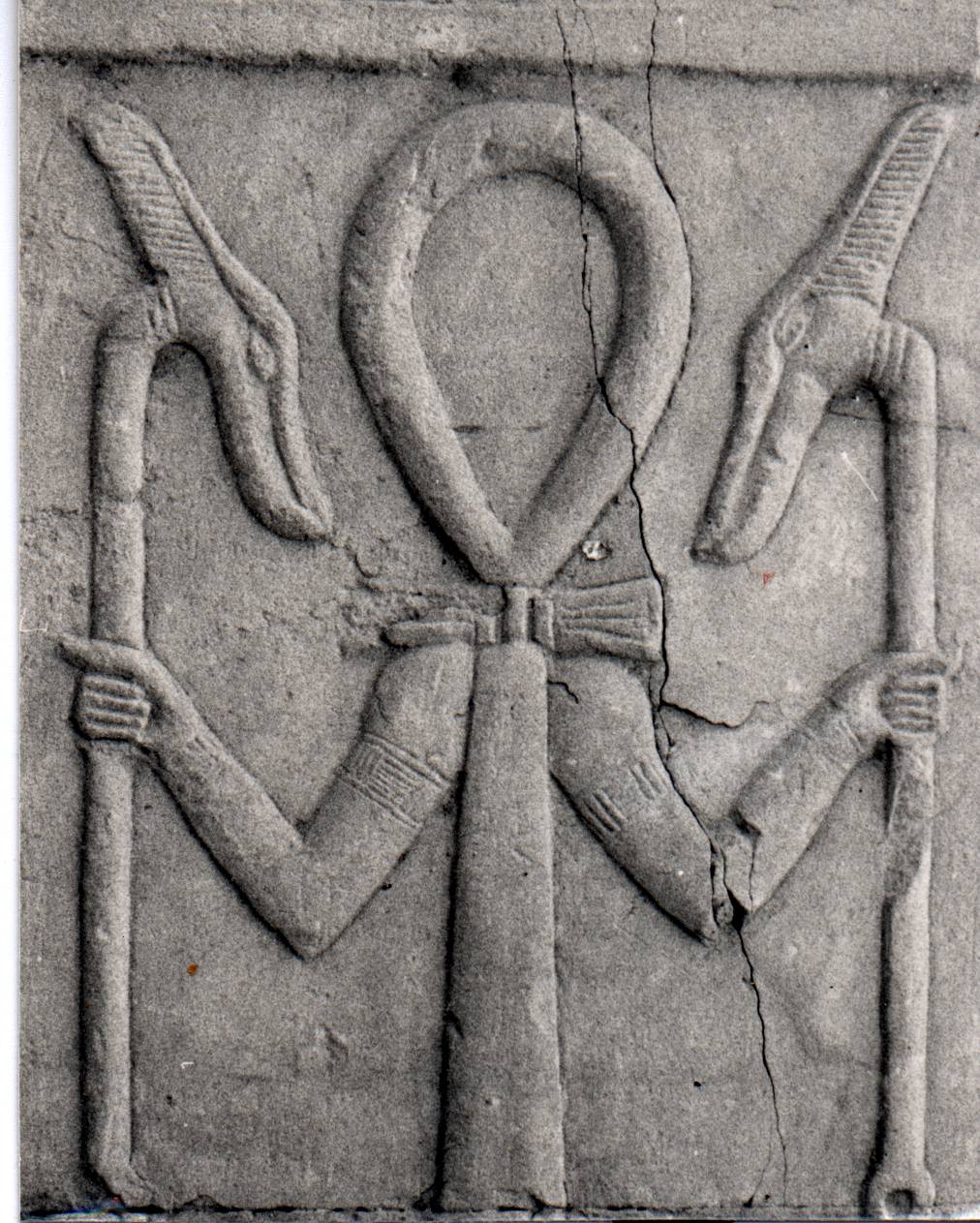 127 West 127 StreetNew York, NY 10027212/222-0404  telephoneemail:iyli_2000@yahoo.com What is IYLI’s mission?How does the mission align with your personal philosophy?How do you think IYLI can contribute to your personal, leadership and career goals?What are three examples of how you exhibit leadership in your school, community or other context?WHAT IS AN IYLI FELLOW?An IYLI Fellow is actively committed to personal development, helping others and practicing community leadership. He or she is interested in global issues including the connection to Africa, Caribbean & Latin America, and wants to know about other cultures and different people of the earth.Fellows participate while in high school in bi-weekly seminars that focus on issues, and how the issues affect us, our family, community, nation and global society. After graduating from high school, Fellows become IYLI alumni and continue to pursue opportunities to develop their leadership skills, including participation in internships, fellowships, and overseas study programs. BENEFITS OF BEING A FELLOWFellows have opportunities to participate in professional networks (e.g., Global Access Network) and to represent IYLI in national and international events. In addition, IYLI provides information and access to internships, employment and professional opportunities. IYLI Alumni Fellows also have opportunities to become a group leader for the SFP or Winter Institute.Fellows receive scholarships for international study (SFP and Winter Institute). They benefit from the support of volunteers and receive help with school, college preparation, college scholarships and financial aid, internships, personal recommendations.IYLI Fellows gain relationships with positive peers and a lifelong network – the IYLI Family. IYLI FELLOW’S COMMITMENTAttend all meetings (twice per month) & be on time or let IYLI know about planned absence/ lateness well in advanceParticipate in the Community Service & Development Program (CSDP)Follow-through on plans to share international study experience with othersSupport fundraising efforts for international studyPrepare for college Show positive leadershipIYLI’S COMMITMENTSupport academic, community, professional and personal developmentProvide first-hand global experience through international study MAINTAINING GOOD STANDING AS A FELLOWAttendance & Punctuality Positive leadership & participation in seminarsSatisfactory progress in CSDPCompleting and following through with college plans & International study follow-upFELLOWS’ LEADERSHIP CREDOI will strive for excellence at home, in school and in my community.I will work within my neighborhood to further its development.I will respect my mind as well as my body, and the mind and bodies of others.I will celebrate my heritage and culture as well at those of others.I will create a better future for my family, my community and myself.I will care for the world's people and environment.I will promote a universal spirit of cooperation and peace.APPLICATIONAPPLICANT INFORMATION______________________________________________________________________________________________________Last Name		First Name		Middle Initial		(Male/Female)	              Date of Birth______________________________________________________________________________________________________Address (Number and Street Name)						Apartment #______________________________________________________________________________________________________City						State					Zip Code______________________________________________________________________________________________________(Area Code) Preferred Telephone Number		(Area Code) Alternate Telephone Number	______________________________________________________________________________________________________School Name							E-Mail Address							_____________________________________________________________________________________________________City						State					Zip CodeNationality _____________________________  If you are not a U.S. citizen, please explain. ____________________________Do you have a passport?	 [  ] yes     	[  ] no   		If yes, expiration date______________________________PLEASE ATTACH YOUR MOST RECENT REPORT CARD OR TRANSCRIPTPARENT/GUARDIAN AUTHORIZATIONI, the parent/guardian of the student whose name appears below, give my permission for him/her to apply for participation in the International Youth Leadership Institute.  I understand that the program requires attendance twice per month on Saturdays in addition to 3-5 hours per week of community service at a New York City organization.______________________________________________________________________________________________________Last Name		First Name		Middle Initial			                   Relationship______________________________________________________________________________________________________   Address (Number and Street Name) if different from student				                  Apartment #________________________________________________________________________________________________________City						State					         Zip Code_______________________________________________________________________________________________________(Area Code) Preferred Telephone Number		(Area Code) Alternate Telephone Number	 E-Mail Address	PARENT/GUARDIAN SIGNATURE:  _________________________________________________________Date__________FELLOWS’ COMPACTThe IYLI Standards of Conduct are as follows:1. Fellows will participate in Institute activities through regular attendance.2. Fellows will be prepared and punctual for IYLI activities.3. Fellows will show leadership by:Taking initiative in spearheading projects, facilitating seminars and expressing their personal viewpoints and ideas.Following through on plans, projects and commitments.Demonstrating commitment to the Leadership Credo and to following the Basic Principles of a Discussion.5. Fellows will participate in the Community Service & Development Program (suggested guidelines:  minimum of 4 hours per week, average of about 64 total hours).In addition to the tenets of IYLI, Fellows are expected to identify personal goals for which they will also strive.In signing this compact, I am acknowledging my agreement with and acceptance of the aims of IYLI and the expectations conferred on me as an IYLI Fellow.  In addition to the tenets of IYLI, the personal goals I have set for myself toward which I will also strive are:In the event that I do not comply with my IYLI responsibilities and strive to attain my personal goals, I understand that I may lose my status as a Fellow in good standing.  I understand that inability to comply with my IYLI responsibilities may preclude me from receiving the benefits and entitlements given to Fellows, including the Winter Institute and/or Summer Fellowship Program.  Fellow’s Signature                  ________________________________Date_____________Director’s Signature                ________________________________Date_____________IYLI4LIFE